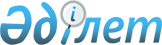 Об установлении права ограниченного пользовани (публичный сервитут) земельными участками для размещения и эксплуатации телефонной канализации в селе ПолянскоеРешение акима сельского округа Полянское района Алтай Восточно-Казахстанской области от 8 сентября 2020 года № 1. Зарегистрировано Департаментом юстиции Восточно-Казахстанской области 9 сентября 2020 года № 7514
      Примечание ИЗПИ.

      В тексте документа сохранена пунктуация и орфография оригинала.
      В соответствии с подпунктом 1-1) статьи 19, подпунктом 2) пункта 4 статьи 69 Земельного кодекса Республики Казахстан от 20 июня 2003 года, подпунктом 6) пункта 1 статьи 35 Закона Республики Казахстан от 23 января 2001 года "О местном государственном управлении и самоуправлении в Республике Казахстана", аким сельского округа Полянское района Алтай РЕШИЛ:
      1. Установить акционерному обществу "Казахтелеком" право ограниченного целевого пользования земельными участками (публичный сервитут), без изъятия земельных участков у собственников и землепользователей, общей площадью 0,0068 га сроком на 10 лет до 31 декабря 2030 года, для размещения и эксплуатации телефонной канализации в селе Полянское, от школы по улице Фрунзе до дома № 10 по улице Фрунзе.
      2. Государственному учреждению "Аппарат акима сельского округа Полянское района Алтай Восточно-Казахстанской области" обеспечить государственную регистрацию настоящего решения в Департаменте юстиции Восточно-Казахстанской области.
      3. Государственному учреждению "Отдел земельных отношений района Алтай" заключить договор сервитута с акционерным обществом "Казахтелеком".
      4. Настоящее решение вводится в действие по истечении десяти календарных дней после дня его первого официального опубликования.
					© 2012. РГП на ПХВ «Институт законодательства и правовой информации Республики Казахстан» Министерства юстиции Республики Казахстан
				
      Аким сельского округа Полянское

А. Попукалов
